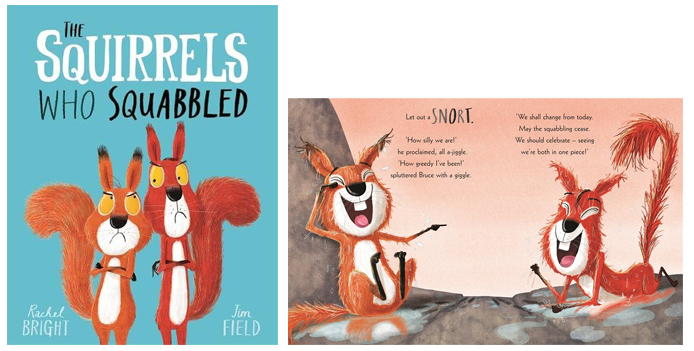 The squirrels who squabbledby Rachel Bright and Jim FieldLook at the picture at the top of the page. How has the way the squirrels feel about each other changed in the second illustration?On the first page, can you find a word which means very tall?How do you think ‘Plan-ahead Bruce’ got his name?What is a good word to describe the squirrels’ behaviour on page 12?             kind		  generous            loving            selfish What lesson do you think the two squirrels learned?What did you enjoy best about the book?